Regionálny úrad verejného zdravotníctva so sídlom v Bardejove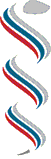 Kuzmányho 18085 67 BardejovVÝZVA NA PREDLOŽENIE CENOVEJ PONUKYV  rámci  realizácie  verejného obstarávania v zmysle zákona č. 343/2015 Z. z. o verejnom obstarávaní a o zmene a doplnení niektorých zákonov v znení neskorších predpisov (ďalej len „zákon o verejnom obstarávaní“), Vás žiadame o zaslanie cenovej ponuky na predmet zákazky pod názvom: „Analyzátor skladby tela InBody 270 s príslušenstvom“.1. Identifikačné údaje verejného obstarávateľa: Názov organizácie:	Regionálny úrad verejného zdravotníctva so sídlom BardejoveZastúpený:		Mgr. Ivana Klobušovská, PhD., MPH poverená vykonávaním funkcie  regionálnej                                            hygieničkyIČO:			00611026Sídlo organizácie:		Kuzmányho 18, 085 67 Bardejov Kontaktná osoba:		Ing. Ľuboslava Široká, vedúca osobného úraduTel:			0903 639 405e-mail: 			bj.siroka@uvzsr.sk 2. Špecifikácia predmetu zákazky Predmetom tejto zákazky je diagnostický prístroj – analyzátor skladby tela InBody270 (vrátane software Lookin'Body120, Body-vision270)Rozsah a technická špecifikácia predmetu zákazky je daný v Prílohe č. 1 - Opis predmetu zákazky Kód CPV:	33124100-6    Diagnostické prístroje72268000-1    Dodávky softvéru3. Miesto plnenia predmetu zákazky: Regionálny úrad verejného zdravotníctva so sídlom v BardejoveKuzmányho 18, 085 67 Bardejov4. Spôsob a lehota na predloženie cenovej ponuky Cenové ponuky žiada verejný obstarávateľ predložiť elektronicky na e-mailovú adresu bj.siroka@uvzsr.sk    označené heslom „Cenová ponuka VO_01_2024“ vo forme podľa Prílohy č. 2 alebo vo vlastnom formáte, ktorý bude obsahovať všetky požadované údaje v zmysle Prílohy č. 2.Lehota na predloženie cenovej ponuky uplynie dňa: 05.03.2024 o 12.00 hod. 5. Forma vzniku záväzku: Kúpna zmluva6. Komplexnosť dodávky: Uchádzač predloží ponuku na celý predmet zákazky. 7. Podmienky účasti uchádzačov: podmienka účasti týkajúca sa osobného postavenia uvedená v § 32 ods. 1 písm. e) zákona č. 343/2015 Z. z. o verejnom obstarávaní a o zmene a doplnení niektorých zákonov v znení neskorších predpisov – je oprávnený dodávať tovar, uskutočňovať stavebné práce alebo poskytovať službu, ktorá zodpovedá predmetu zákazky. Verejný obstarávateľ si splnenie podmienky účasti uchádzača podľa § 32 ods. 1 písm. e) zákona o verejnom obstarávaní overí na verejne dostupných portáloch obchodného registra alebo živnostenského registra, resp. iného relevantného registra. podmienka účasti týkajúca sa osobného postavenia uvedená v § 32 ods. 1 písm. f) zákona č. 343/2015 Z. z. o verejnom obstarávaní a o zmene a doplnení niektorých zákonov v znení neskorších predpisov – nemá uložený zákaz účasti vo verejnom obstarávaní potvrdený konečným rozhodnutím v Slovenskej republike alebo v štáte sídla, miesta podnikania alebo obvyklého pobytu. Splnenie podmienky účasti podľa § 32 ods. 1 písm. f) zákona o verejnom obstarávaní uchádzač preukáže čestným vyhlásením v zmysle Prílohy č. 3. 8. Požiadavky na obsah ponuky: Cenová ponuka v zmysle Prílohy č. 2 – uchádzač uvedie cenu bez DPH a cenu s DPH v €. Cenová ponuka musí zahŕňať všetky náklady na predmet zákazky. Čestné vyhlásenie v zmysle Prílohy č. 3 Uchádzač nie je oprávnený zásadným spôsobom zasahovať do obchodných podmienok, stanovených verejným obstarávateľom. . Celá ponuka, vrátane dokladov a dokumentov v nej predložených musia byť vyhotovené v štátnom jazyku. Ak je doklad alebo dokument vyhotovený v cudzom jazyku, predkladá sa spolu s jeho úradným prekladom do štátneho jazyka; to neplatí pre ponuky, doklady a dokumenty vyhotovené v českom jazyku. 9. Platnosť cenovej ponuky:  minimálne 30 dní odo dňa predloženia  cenovej ponuky.10. Určenie predpokladanej hodnoty zákazky: Predpokladaná hodnota zákazky bude určená ako priemerná cena z predložených cenových ponúk  bez DPH. Pokiaľ predpokladaná hodnota zákazky, ktorá bude výsledkom tohto cenového prieskumu, nepresiahne výšku finančného limitu zákazky s nízkou hodnotou, verejný obstarávateľ si vyhradzuje právo použiť ponuky pre účely vyhodnotenia, t. j. verejný obstarávateľ si vyhradzuje právo vykonať výber uchádzača na základe kritéria – najnižšia cena za celý predmet zákazky v Eur s DPH. 11. Podmienky financovania predmetu zákazky: Predmet zákazky bude financovaný zo štátneho rozpočtu zo zdrojov verejného obstarávateľa.   Splatnosť faktúr je do 30 dní od doručenia faktúry objednávateľovi. 12. Rozdelenie predmetu zákazky: Predmet zákazky nie je rozdelený na samostatné časti.13. Ekvivalentné / variantné riešenie:Ekvivalentné riešenie: V prípade, ak sa technické požiadavky odvolávajú na konkrétneho výrobcu, výrobný postup, značku, patent, typ, krajinu, oblasť alebo miesto pôvodu alebo výroby, obstarávateľ pripúšťa ponúknuť ekvivalentný výrobok, zariaďovací predmet alebo materiál (ďalej len „ekvivalent“), pri dodržaní týchto podmienok: ponúkaný ekvivalent musí mať rovnaké alebo lepšie technické a úžitkové parametre, uchádzač musí v ponuke predložiť ako prílohu „Zoznam ponúkaných ekvivalentných položiek“, v ktorej uvedie: čísla a názvy pôvodných položiek, ku ktorým ponúka ekvivalent, čísla nových položiek, obchodný názov, typové označenie a technické parametre ponúkaného ekvivalentu v takom rozsahu, aby verejný obstarávateľ vedel pri hodnotení ponuky posúdiť, či ponúkaný výrobok, zariaďovací predmet alebo materiál je alebo nie je ekvivalentnom k tomu, ktorý bol požadovaný podľa súťažných podkladov. Variantné riešenie: Neumožňuje sa predložiť variantné riešeniePrílohy: 1. Opis predmetu zákazky 2. Cenová ponuka  3. Čestné vyhlásenie V Bardejove ,  dňa 01.03.2024 				.............................................. 						          Mgr. Ivana Klobušovská, PhD., MPH 						poverená vykonávaním funkcie regionálnej hygieničkyPríloha č. 1 Opis predmetu zákazkyObsah kompletnej ponuky:1ks Diagnostický prístroj – analyzátor skladby tela InBody 2701ks Program LookinBody120 na základnú správu výsledkov a evidenciu pacientov1ks Program Body-vision270 na komplexnú správu všetkých výsledkov1ks taška  na prenos prístroja InBody 270Vlastnosti prístroja:vlastná pamäť na 10 000 meranífarebný dotykový LCD displaymožné diagnostikovať deti od 3 rokovbezdrôtová komunikácia s PCužívateľsky prívetivé rozhranie vrátane integrovaného návodu v SK alebo CZ jazykuváhové rozmedzie od 10 kg do 250 kgvýškové rozmedzie od 95 cm do 220 cmopakovateľnosť v meraní 10 krát, vo frekvenciách 20 kHz a 100 kHzPoskytované výsledky meraní prístrojom InBody270:Celková  voda  v  tele,  bielkoviny,  minerálne  látky, hmotnosť tuku, celková hmotnosť, analýza sval-tuk,hmotnosť kostných svalov, hmotnosť tuku, analýza obezity – BMI, percento tuku, segmentálna analýza beztukovej hmoty, segmentálna analýza telesného tuku, zhodnotenie telesnej kondície, kontrola hmotnosti (doporučená hmotnosť, kontrola tukov, kontrola svalov), interpretácia pomocou QR kódu, skúmané parametre (bazálny metabolizmus, WHR index, viscerálny tuk (VFA), celková hmotnosť kostných minerálov, impedancia každého segmentu a frekvencia zvlášť, história meraní, grafové vyhodnotenie histórie.Vlastnosti programového vybavení LookinBody120komunikácia cez Bluetooth, USB, COM, Wifi.dáta v neobmedzenom počte podľa veľkosti HDDprehľadnosť, grafy, štatistikyplná kartotéka a riadenie užívateľovVlastnosti programového vybavení Body-vision 270komunikácia cez Bluetooth, USB, COM, Wifi.dáta v neobmedzenom počte podľa veľkosti HDDprehľadnosť, grafy, štatistikyTaška k inBody 270prenosná a ľahká taška vyrobená na mieru k inBody270 so spevnenou spodnou časťouĎalšie požiadavky:V cene prístroja bude zahrnutá doprava, inštalácia prístroja, zaškolenie personálu.  Programové vybavenie bude v slovenskom jazyku, manuál v slovenskom aj českom jazyku.Záručná doba  bude 24 mesiacov odo dňa inštalácie prístroja.Termín dodania prístroja vrátane softvéru bude  do 5 pracovných dní odo dňa účinnosti Kúpnej zmluvy.Príloha č. 2 Cenová ponuka na predmet zákazky:„Analyzátor skladby tela InBody 270 s príslušenstvom“Verejný obstarávateľ:  Regionálny úrad verejného zdravotníctva so sídlom  v BardejoveIČO:			00611026Uchádzač:Obchodné meno: ....................................................................................................................................Sídlo: .......................................................................................................................................................IČO: .........................................................................................................................................................Som* – nie som* plátcom DPH.(*nehodiace sa prečiarknuť!)V ....................................... dňa .........................								............................................................								    meno, priezvisko, titul a podpis								  štatutárneho zástupcu uchádzača								        a pečiatka uchádzača	Príloha č. 3Čestné vyhláseniev zmysle § 32 ods. 2 písm. f) zákona 343/2015 Z. z. o verejnom obstarávaní a o zmene a doplnení niektorých zákonov v znení neskorších predpisovPredmet obstarávania: „Analyzátor skladby tela InBody 270 s príslušenstvom“Uchádzač:  ............................................................................................................................................(obchodné meno a sídlo)týmto  čestne  vyhlasujem, že ku dňu lehoty na predkladanie ponúk spĺňam podmienku účasti v zmysle § 32 ods., 1 písm. f) zákona 343/2015 Z. z. o verejnom obstarávaní a o zmene a doplnení niektorých zákonov v znení neskorších predpisov – nemám uložený zákaz účasti vo verejnom obstarávaní potvrdený konečným rozhodnutím v Slovenskej republike alebo v štáte sídla, miesta podnikania alebo obvyklého pobytu. V ............................... dňa ........................... ....................................................    podpis a pečiatka uchádzača (v súlade so zápisom v obchodnom registri, resp. v živnostenskom registri)Predmet zákazky:Cena bez DPHDPHCena s DPHAnalyzátor skladby tela InBody 270Príslušenstvo: (uviesť názov)..........................................................Cena spolu